ЗАЯВАПРО НАДАННЯ ПРАВА НА СПЕЦІАЛЬНУ ОПІКУНСЬКУ ДОПОМОГУ (ДОДАТОК):Заповнювати ВЕЛИКИМИ ЛІТЕРАМИ.Поля «Серія та номер документу, що посвідчує особу» стосуються лише тих осіб, яким не надано номер PESEL.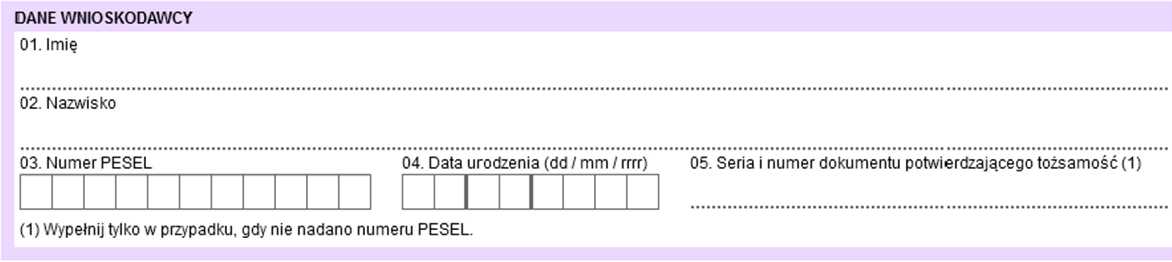 ЧАСТИНА ІІВпишіть сюди всіх членів вашої сім’їВизначення сім'ї: відповідно до ст. 3 п. 16 Закону про сімейні допомоги під сім'єю розуміються відповідно: подружжя, батьків дітей, фактичного опікуна дитини та дітей на утриманні до 25 років, а також дитину віком понад 25 років, яка має тяжкий ступінь інвалідності, підтверджений медичним висновком, якщо у зв’язку з цією інвалідністю ви маєте право на допомогу по догляду або на спеціальну допомогу по догляду або допомогу для опікуна, про що йдеться в Законі від 4 квітня 2014 року «Про визначення та виплату допомоги опікунам»До членів сім'ї не входять:дитина під опікою законного опікуна,одружена дитина,доросла дитина з власною дитиною.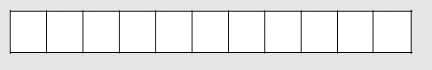 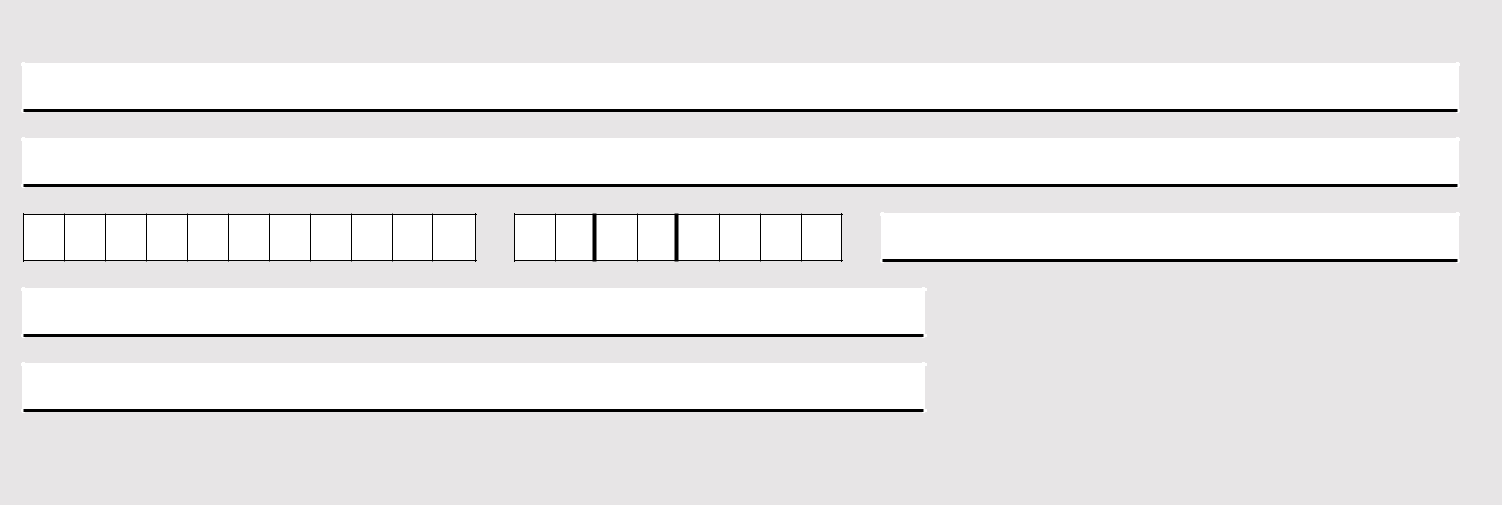 До складу моєї сім’ї входять: (Заповнювати лише у випадку, якщо кількість дітей, на які подається клопотання про сімейну допомогу більша, аніж кількість позицій у формі  SR-4 - частина I, пункт 1.)ДАНІ ОСОБИ -6, ЩО ВХОДИТЬ В СКЛАД СІМ’Ї ЗАЯВНИКА (частина ІІ, пункт 1) Ім’я:Прізвище:Серія та номер документу, що посвідчує особу (1 )Родинні зв’язки: (стосунок до заявника):(1) Заповнювати лише у випадку, якщо не надано номер PESEL.	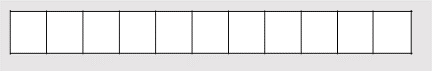 ДАНІ ОСОБИ -2, ЩО ВХОДИТЬ В СКЛАД СІМ’Ї ЗАЯВНИКА (частина ІІ, пункт 1) Ім’я:		Прізвище:Серія та номер документу, що посвідчує особу (1 )Родинні зв’язки: (стосунок до заявника):(1) Заповнювати лише у випадку, якщо не надано номер PESEL.ДАНІ ОСОБИ -3, ЩО ВХОДИТЬ В СКЛАД СІМ’Ї ЗАЯВНИКА (частина ІІ, пункт 1)Ім’я: Прізвище:Ідентифікаційний номер (PESEL)	Серія та номер документу, що посвідчує особу (1 )Родинні зв’язки: (стосунок до заявника):(1) Заповнювати лише у випадку, якщо не надано номер PESEL.ДАНІ ОСОБИ -4, ЩО ВХОДИТЬ В СКЛАД СІМ’Ї ЗАЯВНИКА (частина ІІ, пункт 1)Ім’я:Прізвище:Ідентифікаційний номер (PESEL)	Серія та номер документу, що посвідчує особу (1 )Родинні зв’язки: (стосунок до заявника):(1) Заповнювати лише у випадку, якщо не надано номер PESEL.До складу сім’ї особи, яка потребує догляду, входять:Вкажіть членів сім’ї особи, яка потребує догляду.(Заповнювати лише у випадку, якщо кількість осіб, які входять у склад сім’ї більша, аніж кількість позицій у формі  SR-4 - частина IІ, пункт 2.)ДАНІ ОСОБИ -1, ЩО ВХОДИТЬ В СКЛАД СІМ’Ї ОСОБИ, ЯКА ПОТРЕБУЄ ДОГЛЯДУ (частина ІІ, пункт 2)Ім’я: Прізвище:Ідентифікаційний номер (PESEL)	Серія та номер документу, що посвідчує особу (1 )Родинні зв’язки: (стосунок до особи, що вимагає догляду)(1) Заповнювати лише у випадку, якщо не надано номер PESEL.ДАНІ ОСОБИ -2, ЩО ВХОДИТЬ В СКЛАД СІМ’Ї ОСОБИ, ЯКА ПОТРЕБУЄ ДОГЛЯДУ (частина ІІ, пункт 2) Ім’я:Прізвище:Ідентифікаційний номер (PESEL)	Серія та номер документу, що посвідчує особу (1 )Родинні зв’язки: (стосунок до особи, що вимагає догляду)(1) Заповнювати лише у випадку, якщо не надано номер PESEL.ДАНІ ОСОБИ 3, ЩО ВХОДИТЬ В СКЛАД СІМ’Ї ОСОБИ, ЯКА ПОТРЕБУЄ ДОГЛЯДУ (частина ІІ, пункт 2) Ім’я:Прізвище:Ідентифікаційний номер (PESEL)	Серія та номер документу, що посвідчує особу (1 )Родинні зв’язки: (стосунок до особи, що вимагає догляду)(1) Заповнювати лише у випадку, якщо не надано номер PESEL.ДАНІ ОСОБИ 4, ЩО ВХОДИТЬ В СКЛАД СІМ’Ї ОСОБИ, ЯКА ПОТРЕБУЄ ДОГЛЯДУ (частина ІІ, пункт 2) Ім’я:Прізвище:Серія та номер документу, що посвідчує особу (1 )Родинні зв’язки: (стосунок до особи, що вимагає догляду)(1) Заповнювати лише у випадку, якщо не надано номер PESEL.У випадку змін, що впливають на право на отримання спеціальної опікунської допомоги, зокрема обставин, перерахованих вище, у тому числі у разі виїзду заявника або члена його сім'ї з території Республіки Польща, отримання доходу або необхідності перевірки права на спеціальну опікунську допомогу з урахуванням ст. 5 п. 4с Закону заявник зобов’язаний негайно повідомити про ці зміни уповноважений орган гміни, який надає сімейні виплати.Неповідомлення уповноваженого органу гміни, що здійснює розгляд справи щодо надання сімейної допомоги, про зазначені вище зміни може призвести до виникнення неправомірно отриманої сімейної допомоги, а отже, до необхідності її повернення разом із передбаченими законом відсотками за протермінування.Я заявляю, що мені відомо про кримінальну відповідальність за подання неправдивої інформації.(Місцевість)(Дата: дд / мм / рррр)(Підпис заявника)